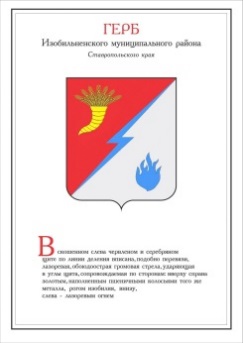 ДУМА ИЗОБИЛЬНЕНСКОГО городского округаСТАВРОПОЛЬСКОГО КРАЯПЕРВОГО СОЗЫВАРЕШЕНИЕ21 августа 2020 года                    г. Изобильный                                №424Об установлении границ территорий Изобильненского городского округа Ставропольского края, на которых могут быть созданынародные дружиныВ соответствии с пунктом 37 части 1 статьи 16 Федерального закона от           06 октября 2003 года №131-ФЗ «Об общих принципах организации местного самоуправления в Российской Федерации», частью 2 статьи 12 Федерального закона от 02 апреля 2014 года №44-ФЗ «Об участии граждан в охране общественного порядка», пунктом 50 части 2 статьи 30 Устава Изобильненского городского округа Ставропольского краяДума Изобильненского городского округа Ставропольского края РЕШИЛА:1. Установить следующие границы территорий Изобильненского городского округа Ставропольского края, на которых могут быть созданы народные дружины:1) территория города Изобильного, хутора Широбокова, хутора Беляева, села Найденовки;2) территория станицы Баклановской;3) территория станицы Каменнобродской, станицы Филимоновской и поселка Левоегорлыкского;4) территория села Московского;5) территория поселка Новоизобильного;6) территория станицы Новотроицкой;7) территория поселка Передового и станицы Гаевской;8) территория села Подлужного и хутора Красная Балка;9) территория села Птичьего;10) территория станицы Рождественской и хутора Козлова;11) территория поселка Рыздвяного;12) территория поселка Солнечнодольска;13) территория хутора Спорного;14) территория станицы Староизобильной, хутора Сухого и хутора Смыкова;15) территория села Тищенского.2. Настоящее решение вступает в силу после дня его официального опубликования (обнародования). Председатель Думы Изобильненского городского округа Ставропольского края А.М. РоговИсполняющий обязанности Главы Изобильненского городского округа Ставропольского краяпервый заместитель главы администрации Изобильненского городского округа Ставропольского краяВ.В. Форостянов